GUÍA DIGITAL N°2 kínder  “Te invito a nuestra última actividad”.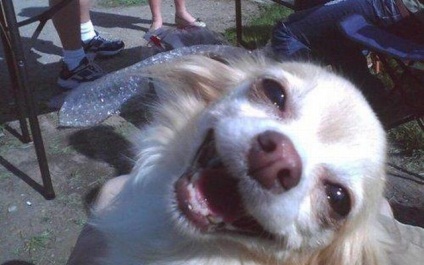 En tu cuaderno dibuja la siguiente tabla y dibuja los elementos que aquí te presento y a su costado mide con una regla y escribe el número de medida, esto lo debes realizar con ayuda de un adulto las primeras veces, si tú ya aprendiste como hacerlo solito(a), anímate!!!! Y hazlo. Aaaa y puedes medir los elementos en otro integrante de la familia.Ahora mediremos otras cosas, con una cuchara de té o café.Para finalizar mide a tu familia con una botella de bebida, y dibuja a la persona y escribe cuantas botellas mide.Ejemplo: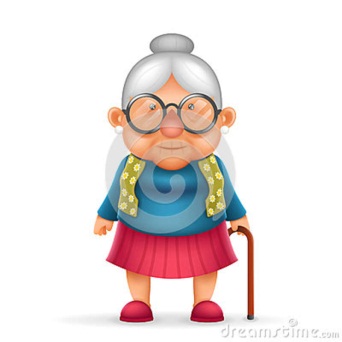 	Mide 4 botellas                       Abuela Muy bien, felicitaciones. Te has ganado un chiste 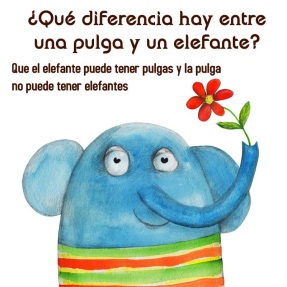 Núcleo    Pensamiento Matemático  Curso  Apoyo docente PIE KINDERProfesoraPaulina Cea Fuentes, Educadora Diferencial Programa de Integración Escolar.NúcleoPensamiento Matemático  Objetivo de aprendizajeEmplear medidas no estandarizadas para determinar longitud de objetos.Elemento Medida  PIE 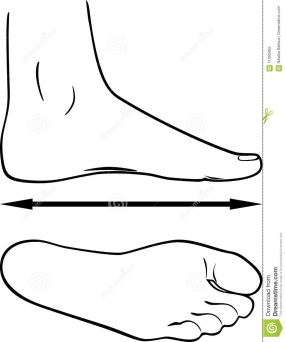 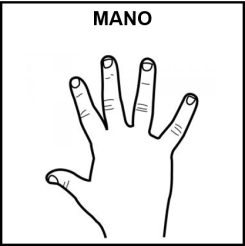 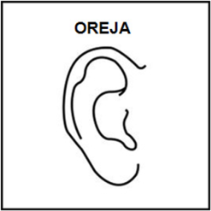 Elemento Medida  ¿Cuantas cuchara mide?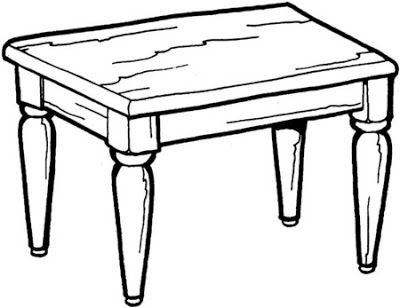 mesa Mide el largo de la mesa y escribe la cantidad de cucharas que mide.televisor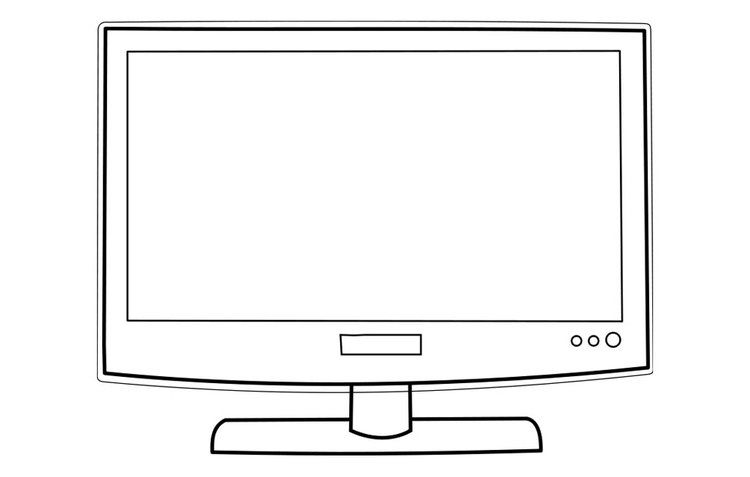 ¿Cuantas cucharas mide de largo el televisor?